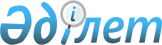 2018-2020 жылдарға арналған Зайсан ауданының бюджеті туралыШығыс Қазақстан облысы Зайсан аудандық мәслихатының 2017 жылғы 22 желтоқсандағы № 20-1 шешімі. Шығыс Қазақстан облысының Әділет департаментінде 2018 жылғы 4 қаңтарда № 5381 болып тіркелді.
      РҚАО-ның ескертпесі.

      Құжаттың мәтінінде түпнұсқаның пунктуациясы мен орфографиясы сақталған.
      2008 жылғы 4 желтоқсандағы Бюджет Кодексінің 73, 75 баптарына, Қазақстан Республикасының 2001 жылғы 23 қаңтардағы "Қазақстан Республикасындағы жергілікті мемлекеттік басқару және өзін-өзі басқару туралы" Заңының 6-бабы 1-тармағының 1) тармақшасына, Шығыс Қазақстан облыстық мәслихатының 2017 жылғы 13 желтоқсандағы "2018-2020 жылдарға арналған облыстық бюджет туралы" № 16/176-VI (нормативтік құқықтық актілерді мемлекеттік тіркеу Тізілімінде 5341 нөмірімен тіркелген) шешіміне сәйкес Зайсан аудандық мәслихаты ШЕШІМ ҚАБЫЛДАДЫ:
      1. 2018-2020 жылдарға арналған аудандық бюджет тиісінше 1, 2 және 3 қосымшаларға сәйкес, соның ішінде 2018 жылға мынадай көлемдерде бекітілсін:
      1) кірістер – 6897786,2 мың теңге, соның ішінде:
      салықтық түсімдер – 1290978,4 мың теңге;
      салықтық емес түсімдер – 27710,3 мың теңге;
      негізгі капиталды сатудан түсетін түсімдер – 45491 мың теңге;
      трансферттер түсімі – 5533606,5 мың теңге;
      2) шығындар – 6977487,3 мың теңге;
      3) таза бюджеттік кредиттеу – 32281,3 мың теңге, соның ішінде:
      бюджеттік кредиттер – 43290 мың теңге;
      бюджеттік кредиттерді өтеу – 11008,7 мың теңге;
      4) қаржы активтері мен операциялар бойынша сальдо – 0,0 мың теңге;
      қаржы активтерін сатып алу - 0,0 мың теңге;
      мемлекеттің қаржы активтерін сатудан түсетін түсімдер - 0,0 мың теңге;
      5) бюджет тапшылығы (профициті) – -111982,4 мың теңге;
      6) бюджет тапшылығын қаржыландыру (профицитін пайдалану) – 111982,4 мың теңге;
      қарыздар түсімі – 43290 мың теңге;
      қарыздарды өтеу – 11008,7 мың теңге;
      бюджет қаражатының пайдаланылатын қалдықтары – 79701,1 мың теңге.
      Ескерту. 1-тармақ жаңа редакцияда - Шығыс Қазақстан облысы Зайсан аудандық мәслихатының 29.11.2018 № 32-2 шешімімен (01.01.2018 бастап қолданысқа енгізіледі).


      2. "2018-2020 жылдарға арналған облыстық бюджет туралы" 2017 жылғы 13 желтоқсандағы Шығыс Қазақстан облыстық мәслихатының № 16/176-VI шешіміне өзгерістер енгізу туралы" Шығыс Қазақстан облыстық мәслихатының 2018 жылғы 6 маусымдағы № 20/233-VI (нормативтік құқықтық актілерді мемлекеттік тіркеу Тізілімінде 5648 нөмірімен тіркелген) шешімімен белгіленген аудан бюджеті үшін 2018 жылға арналған әлеуметтік салық, жеке табыс салығы бойынша кірістерді бөлу нормативтері 97,1 пайыз мөлшерінде орындалуға алынсын.
      Ескерту. 2-тармақ жаңа редакцияда - Шығыс Қазақстан облысы Зайсан аудандық мәслихатының 15.06.2018 № 26-1 шешімімен (01.01.2018 бастап қолданысқа енгізіледі).


      3. 2018 жылға арналған аудандық бюджетте облыстық бюджеттен берілетін субвенция көлемі 2831228 мың теңге сомасында белгіленгені ескерілсін.
      4. Қазақстан Республикасының 2015 жылғы 23 қарашадағы Еңбек кодексінің 139 бабының 9 тармағына сәйкес азаматтық қызметшілер болып табылатын және ауылдық жерде жұмыс істейтін әлеуметтік қамсыздандыру, білім беру, мәдениет, спорт және ветеринария саласындағы мамандарға бюджет қаражаты есебінен қызметтің осы түрлерімен қалалық жағдайда айналысатын азаматтық қызметшілердің айлықақыларымен және мөлшерлемелерімен салыстырғанда жиырма бес пайызға жоғарылатылған лауазымдық айлықақылар мен тарифтік мөлшерлемелер белгіленсін.
      Азаматтық қызметші болып табылатын және ауылдық жерде жұмыс істейтін әлеуметтік қамсыздандыру, білім беру, мәдениет, спорт және ветеринария саласындағы мамандар лауазымдарының тізбесін жергілікті өкілді органмен келісу бойынша жергілікті атқарушы орган айқындайды.
      5. Ауданның жергілікті атқарушы органының 2018 жылға арналған резерві 25100 мың теңге мөлшерінде бекітілсін. 
      Ескерту. 5-тармақ жаңа редакцияда - Шығыс Қазақстан облысы Зайсан аудандық мәслихатының 29.11.2018 № 32-2 шешімімен (01.01.2018 бастап қолданысқа енгізіледі).


      6. 2018 жылға арналған аудандық бюджетті атқару барысында секвестрлеуге жатпайтын аудандық бюджеттік бағдарламалардың тізбесі 4-қосымшаға сәйкес ескерілсін.
      7. 2018 жылға арналған аудандық бюджетте 5-қосымшаға сәйкес облыстық бюджеттен 822210,5 мың теңге сомасында трансферттер көзделгені ескерілсін.
      Ескерту. 7-тармақ жаңа редакцияда - Шығыс Қазақстан облысы Зайсан аудандық мәслихатының 29.11.2018 № 32-2 шешімімен (01.01.2018 бастап қолданысқа енгізіледі).


      8. 2018 жылға арналған аудандық бюджетте 6-қосымшаға сәйкес республикалық бюджеттен 1880168 мың теңге сомасында трансферттер көзделгені ескерілсін.
      Ескерту. 8-тармақ жаңа редакцияда - Шығыс Қазақстан облысы Зайсан аудандық мәслихатының 29.11.2018 № 32-2 шешімімен (01.01.2018 бастап қолданысқа енгізіледі).


      9. 2018 жылға арналған аудандық бюджетте республикалық бюджеттен ауылдық елді мекендерге жұмыс істеу және тұру үшін келген денсаулық сақтау, білім беру, әлеуметтік қамсыздандыру, мәдениет, спорт және агроөнеркәсіптік кешен мамандарына әлеуметтік қолдау шараларын ұсынуға 43290 мың теңге сомасында кредит көзделгені ескерілсін.
      10. 2018-2020 жылдарға арналған аудандық бюджете аудандық бюджеттен аудандық маңызы бар қала, ауылдық округ әкімдерінің бюджеттеріне берілетін субвенциялар көлемi 7-қосымшаға сәйкес көзделсін.
      11. 2018 жылға аудандық маңызы бар қала, ауылдық округ әкімдерінің бюджеттеріне облыстық бюджеттен берілетін нысаналы трансферт 8-қосымшаға сәйкес бөлінсін.
      12. 2018 жылға аудандық маңызы бар қала, ауылдық округ әкімдерінің бюджеттік бағдарламалары 9-қосымшаға сәйкес бекітілсін.
      13. 2018 жылға жергілікті өзін-өзі басқару органдарына берілетін трансферттер аудандық маңызы бар қалалар, ауылдар, кенттер, ауылдық округтер арасында 10-қосымшаға сәйкес бөлінсін. 
      13-1. 79701,1 мың теңге бюджет қаражатының пайдаланатын қалдықтары осы шешімнің 11-қосымшасына сәйкес бөлінсін.
      Ескерту. Шешім 13-1 тармақпен толықтырылды - - Шығыс Қазақстан облысы Зайсан аудандық мәслихатының 07.03.2018 № 22-1 шешімімен (01.01.2018 бастап қолданысқа енгізіледі).


      14. Осы шешім 2018 жылдың 1 қаңтарынан бастап қолданысқа енгізіледі. 2018 жылға арналған аудандық бюджет
      Ескерту. 1 - қосымша жаңа редакцияда - Шығыс Қазақстан облысы Зайсан аудандық мәслихатының 29.11.2018 № 32-2 шешімімен (01.01.2018 бастап қолданысқа енгізіледі). 2019 жылға арналған аудандық бюджет 2020 жылға арналған аудандық бюджет 2018 жылға арналған аудандық бюджетті атқару барысында секвестрлеуге жатпайтын бюджеттік бағдарламалар тізбесі 2018 жылға облыстық бюджеттен берілген трансферттер
      Ескерту. 5 - қосымша жаңа редакцияда - Шығыс Қазақстан облысы Зайсан аудандық мәслихатының 29.11.2018 № 32-2 шешімімен (01.01.2018 бастап қолданысқа енгізіледі). 2018 жылға республикалық бюджеттен берілген трансферттер
      Ескерту. 6 - қосымша жаңа редакцияда - Шығыс Қазақстан облысы Зайсан аудандық мәслихатының 29.11.2018 № 32-2 шешімімен (01.01.2018 бастап қолданысқа енгізіледі). 2018-2020 жылдары аудан бюджетінен аудандық маңызы бар қала, ауылдық округ әкімдерінің бюджеттеріне берілетін субвенциялар 2018 жылға аудандық маңызы бар қала, ауылдық округ әкімдерінің бюджеттеріне  облыстық бюджетте берілетін нысаналы трансферт
      2018 жылға ауылдық округ әкімдерінің бюджеттік бағдарламалары
      Ескерту. 9 - қосымша жаңа редакцияда - Шығыс Қазақстан облысы Зайсан аудандық мәслихатының 06.09.2018 № 29-3 шешімімен (01.01.2018 бастап қолданысқа енгізіледі). 2018 жылға жергілікті өзін-өзі басқару органдарына берілетін трансферттердің аудандық маңызы бар қалалар, ауылдар, кенттер, ауылдық округтер арасында бөлу
      Зайсан аудандық мәслихатының
2017 жылғы 22 желтоқсандағы
№ 20-1 шешіміне 11-қосымша
      Бюджет қаражаттарының пайдаланатын қалдықтары
      Ескерту. Шешім 11-қосымшамен толықтырылды - Шығыс Қазақстан облысы Зайсан аудандық мәслихатының 07.03.2018 № 22-1 шешімімен (01.01.2018 бастап қолданысқа енгізіледі).
					© 2012. Қазақстан Республикасы Әділет министрлігінің «Қазақстан Республикасының Заңнама және құқықтық ақпарат институты» ШЖҚ РМК
				
      Сессия төрағасы

В. Әділбаева

      Аудандық мәслихат хатшысы

Д. Ыдырышев
Зайсан аудандық мәслихатының 
2017 жылғы 22 желтоқсандағы 
№ 20-1 шешіміне 1-қосымша 
Санаты
Санаты
Санаты
Санаты
Сома (мың теңге)
Сыныбы
Сыныбы
Сыныбы
Сома (мың теңге)
Iшкi сыныбы
Iшкi сыныбы
Сома (мың теңге)
Атауы
Сома (мың теңге)
I. КІРІСТЕР
6897786,2
1
Салықтық түсімдер
1290978,4
01
Табыс салығы
272220,8
2
Жеке табыс салығы
272220,8
03
Әлеуметтiк салық
236756,6
1
Әлеуметтік салық
236756,6
04
Меншiкке салынатын салықтар
743677
1
Мүлiкке салынатын салықтар
730027
3
Жер салығы
1235
4
Көлiк құралдарына салынатын салық
9055
5
Бірыңғай жер салығы
3360
05
Тауарларға, жұмыстарға және қызметтерге салынатын iшкi салықтар
29924
2
Акциздер
3500
3
Табиғи және басқа ресурстарды пайдаланғаны үшiн түсетiн түсiмдер
8500
4
Кәсiпкерлiк және кәсiби қызметтi жүргiзгенi үшiн алынатын алымдар
17924
08
Заңдық маңызы бар әрекеттерді жасағаны және (немесе) оған уәкілеттігі бар мемлекеттік органдар немесе лауазымды адамдар құжаттар бергені үшін алынатын міндетті төлемдер
8400
1
Мемлекеттік баж
8400
2
Салықтық емес түсiмдер
27710,3
01
Мемлекеттік меншіктен түсетін кірістер
9667,3
5
Мемлекет меншігіндегі мүлікті жалға беруден түсетін кірістер
9520
7
Мемлекеттік бюджеттен берілген кредиттер бойынша сыйақылар
147,3
06
Басқа да салықтық емес түсiмдер
18043
1
Басқа да салықтық емес түсiмдер
18043
3
Негізгі капиталды сатудан түсетін түсімдер
45491
01
Мемлекеттік мекемелерге бекітілген мемлекеттік мүлікті сату
3950
1
Мемлекеттік мекемелерге бекітілген мемлекеттік мүлікті сату
3950
03
Жердi және материалдық емес активтердi сату
41541
1
Жерді сату
41541
4
Трансферттердің түсімдері
5533606,5
02
Мемлекеттік басқарудың жоғары тұрған органдарынан түсетін трансферттер
5533606,5
2
Облыстық бюджеттен түсетін трансферттер
5533606,5
Функционалдық топ
Функционалдық топ
Функционалдық топ
Функционалдық топ
Функционалдық топ
Сома (мың теңге)
Кіші функционалдық топ
Кіші функционалдық топ
Кіші функционалдық топ
Кіші функционалдық топ
Сома (мың теңге)
Бюджеттік бағдарлама әкiмшiсi
Бюджеттік бағдарлама әкiмшiсi
Бюджеттік бағдарлама әкiмшiсi
Сома (мың теңге)
Бағдарлама
Бағдарлама
Сома (мың теңге)
Атауы
Сома (мың теңге)
II.ШЫҒЫНДАР
6977487,3
1
Жалпы сипаттағы мемлекеттiк қызметтер 
322299,7
1
Мемлекеттiк басқарудың жалпы функцияларын орындайтын өкiлдi, атқарушы және басқа органдар
177727,5
112
Аудан (облыстық маңызы бар қала) мәслихатының аппараты
20330
001
Аудан (облыстық маңызы бар қала) мәслихатының қызметін қамтамасыз ету жөніндегі қызметтер
19690
003
Мемлекеттік органның күрделі шығыстары
640
122
Аудан (облыстық маңызы бар қала) әкiмінің аппараты
139401
001
Аудан (облыстық маңызы бар қала) әкімінің қызметін қамтамасыз ету жөніндегі қызметтер
113354
003
Мемлекеттік органның күрделі шығыстары
20810
009
Ведомстволық бағыныстағы мемлекеттік мекемелер мен ұйымдардың күрделі шығыстары
138
113
Жергілікті бюджеттерден берілетін ағымдағы нысаналы трансферттер
5099
123
Қаладағы аудан, аудандық маңызы бар қала, кент, ауыл, ауылдық округ әкімінің аппараты
17996,5
001
Қаладағы аудан, аудандық маңызы бар қала, кент, ауыл, ауылдық округ әкімінің қызметін қамтамасыз ету жөніндегі қызметтер
17722,1
022
Мемлекеттік органның күрделі шығыстары
274,4
2
Қаржылық қызмет
1791,3
459
Ауданның (облыстық маңызы бар қаланың) экономика және қаржы бөлімі
1791,3
003
Салық салу мақсатында мүлікті бағалауды жүргізу 
1076,3
010
Жекешелендіру, коммуналдық меншікті басқару, жекешелендіруден кейінгі қызмет және осыған байланысты дауларды реттеу 
715
9
Жалпы сипаттағы өзге де мемлекеттiк қызметтер
142780,9
454
Ауданның (облыстық маңызы бар қаланың) кәсіпкерлік және ауыл шаруашылығы бөлімі
27150
001
Жергілікті деңгейде кәсіпкерлікті және ауыл шаруашылығын дамыту саласындағы мемлекеттік саясатты іске асыру жөніндегі қызметтер
21337,6
007
Мемлекеттік органның күрделі шығыстары
5812,4
459
Ауданның (облыстық маңызы бар қаланың) экономика және қаржы бөлімі
34325,5
001
Ауданның (облыстық маңызы бар қаланың) экономикалық саясаттын қалыптастыру мен дамыту, мемлекеттік жоспарлау, бюджеттік атқару және коммуналдық меншігін басқару саласындағы мемлекеттік саясатты іске асыру жөніндегі қызметтер
32790,5
015
Мемлекеттік органның күрделі шығыстары
1535
495
Ауданның (облыстық маңызы бар қаланың) сәулет, құрылыс, тұрғын үй-коммуналдық шаруашылығы, жолаушылар көлігі және автомобиль жолдары бөлімі
81305,4
001
Жергілікті деңгейде сәулет, құрылыс,тұрғын үй-коммуналдық шаруашылық, жолаушылар көлігі және автомобиль жолдары саласындағы мемлекеттік саясатты іске асыру жөніндегі қызметтер
51457
003
Мемлекеттік органның күрделі шығыстары
857,4
032
Ведомстволық бағыныстағы мемлекеттік мекемелер мен ұйымдардың күрделі шығыстары
24356
113
Жергілікті бюджеттерден берілетін ағымдағы нысаналы трансферттер
4635
2
Қорғаныс
17262
1
Әскери мұқтаждар
12642
122
Аудан (облыстық маңызы бар қала) әкімінің аппараты
12642
005
Жалпыға бірдей әскери міндетті атқару шеңберіндегі іс-шаралар
12642
2
Төтенше жағдайлар жөніндегі жұмыстарды ұйымдастыру
4620
122
Аудан (облыстық маңызы бар қала) әкімінің аппараты
4620
006
Аудан (облыстық маңызы бар қала) ауқымындағы төтенше жағдайлардың алдын алу және оларды жою
2525
007
Аудандық (қалалық) ауқымдағы дала өрттерінің, сондай-ақ мемлекеттік өртке қарсы қызмет органдары құрылмаған елдi мекендерде өрттердің алдын алу және оларды сөндіру жөніндегі іс-шаралар
2095
3
Қоғамдық тәртіп, қауіпсіздік, құқықтық, сот, қылмыстық-атқару қызметі
1745
9
Қоғамдық тәртіп және қауіпсіздік саласындағы басқа да қызметтер
1745
495
Ауданның (облыстық маңызы бар қаланың) сәулет, құрылыс, тұрғын үй-коммуналдық шаруашылығы, жолаушылар көлігі және автомобиль жолдары бөлімі
1745
019
Елдi мекендерде жол қозғалысы қауiпсiздiгін қамтамасыз ету
1745
4
Бiлiм беру
2688153,6
1
Мектепке дейiнгi тәрбие және оқыту
28365
464
Ауданның (облыстық маңызы бар қаланың) білім бөлімі
28365
040
Мектепке дейінгі білім беру ұйымдарында мемлекеттік білім беру тапсырысын іске асыруға
28365
2
Бастауыш, негізгі орта және жалпы орта білім беру
2473464,7
464
Ауданның (облыстық маңызы бар қаланың) білім бөлімі
2403784,7
003
Жалпы білім беру
2323121,7
006
Балаларға қосымша білім беру
80663
465
Ауданның (облыстық маңызы бар қаланың) дене шынықтыру және спорт бөлімі
69680
017
Балалар мен жасөспірімдерге спорт бойынша қосымша білім беру
69680
9
Бiлiм беру саласындағы өзге де қызметтер
186323,9
464
Ауданның (облыстық маңызы бар қаланың) білім бөлімі
186323,9
001
Жергілікті деңгейде білім беру саласындағы мемлекеттік саясатты іске асыру жөніндегі қызметтер
16112,7
005
Ауданның (облыстык маңызы бар қаланың) мемлекеттік білім беру мекемелер үшін оқулықтар мен оқу-әдiстемелiк кешендерді сатып алу және жеткізу
65692,4
015
Жетім баланы (жетім балаларды) және ата-аналарының қамқорынсыз қалған баланы (балаларды) күтіп-ұстауға қамқоршыларға (қорғаншыларға) ай сайынғы ақшалай қаражат төлемі
20001
023
Әдістемелік жұмыс
21247,7
067
Ведомстволық бағыныстағы мемлекеттік мекемелер мен ұйымдардың күрделі шығыстары
56619,1
113
Жергілікті бюджеттерден берілетін ағымдағы нысаналы трансферттер
6651
6
Әлеуметтiк көмек және әлеуметтiк қамсыздандыру
437949
1
Әлеуметтiк қамсыздандыру
110789
451
Ауданның (облыстық маңызы бар қаланың) жұмыспен қамту және әлеуметтік бағдарламалар бөлімі
110789
005
Мемлекеттік атаулы әлеуметтік көмек 
110789
2
Әлеуметтiк көмек
297566
451
Ауданның (облыстық маңызы бар қаланың) жұмыспен қамту және әлеуметтік бағдарламалар бөлімі
297566
002
Жұмыспен қамту бағдарламасы
113423
004
Ауылдық жерлерде тұратын денсаулық сақтау, білім беру, әлеуметтік қамтамасыз ету, мәдениет, спорт және ветеринар мамандарына отын сатып алуға Қазақстан Республикасының заңнамасына сәйкес әлеуметтік көмек көрсету
15228
006
Тұрғын үйге көмек көрсету
2105
007
Жергілікті өкілетті органдардың шешімі бойынша мұқтаж азаматтардың жекелеген топтарына әлеуметтік көмек
47495
014
Мұқтаж азаматтарға үйде әлеуметтiк көмек көрсету
59888
017
Оңалтудың жеке бағдарламасына сәйкес мұқтаж мүгедектердi мiндеттi гигиеналық құралдармен қамтамасыз ету, қозғалуға қиындығы бар бірінші топтағы мүгедектерге жеке көмекшінің және есту бойынша мүгедектерге қолмен көрсететiн тіл маманының қызметтерін ұсыну
28500
023
Жұмыспен қамту орталықтарының қызметін қамтамасыз ету
30927
9
Әлеуметтiк көмек және әлеуметтiк қамтамасыз ету салаларындағы өзге де қызметтер
29594
451
Ауданның (облыстық маңызы бар қаланың) жұмыспен қамту және әлеуметтік бағдарламалар бөлімі
29594
001
Жергілікті деңгейде халық үшін әлеуметтік бағдарламаларды жұмыспен қамтуды қамтамасыз етуді іске асыру саласындағы мемлекеттік саясатты іске асыру жөніндегі қызметтер
26470,7
011
Жәрдемақыларды және басқа да әлеуметтік төлемдерді есептеу, төлеу мен жеткізу бойынша қызметтерге ақы төлеу
2000
021
Мемлекеттік органның күрделі шығыстары
908,3
067
Ведомстволық бағыныстағы мемлекеттік мекемелер мен ұйымдардың күрделі шығыстары
215
7
Тұрғын үй-коммуналдық шаруашылық
2079506,1
1
Тұрғын үй шаруашылығы
73953,1
495
Ауданның (облыстық маңызы бар қаланың) сәулет, құрылыс, тұрғын үй-коммуналдық шаруашылығы, жолаушылар көлігі және автомобиль жолдары бөлімі
73953,1
007
Коммуналдық тұрғын үй қорының тұрғын үйін жобалау және (немесе) салу, реконструкциялау
43204,1
008
Мемлекеттік тұрғын үй қорының сақталуын ұйымдастыру
18120
011
Азаматтардың жекелеген санаттарын тұрғын үймен қамтамасыз ету
6800
033
Инженерлік-коммуникациялық инфрақұрылымды жобалау, дамыту және (немесе) жайластыру
5829
2
Коммуналдық шаруашылық
2003365,5
495
Ауданның (облыстық маңызы бар қаланың) сәулет, құрылыс, тұрғын үй-коммуналдық шаруашылығы, жолаушылар көлігі және автомобиль жолдары бөлімі
2003365,5
014
Сумен жабдықтау және су бұру жүйесін дамыту
1198990
016
Сумен жабдықтау және су бұру жүйесінің жұмыс істеуі
105458
027
Ауданның (облыстық маңызы бар қаланың) коммуналдық меншігіндегі газ жүйелерін пайдалануды ұйымдастыру
58665,9
058
Ауылдық елді мекендердегі сумен жабдықтау және су бұру жүйелерін дамыту
640251,6
3
Елді-мекендерді көркейту
2187,5
123
Қаладағы аудан, аудандық маңызы бар қала, кент, ауыл, ауылдық округ әкімінің аппараты
828,5
008
Елді мекендердегі көшелерді жарықтандыру
828,5
495
Ауданның (облыстық маңызы бар қаланың) сәулет, құрылыс, тұрғын үй-коммуналдық шаруашылығы, жолаушылар көлігі және автомобиль жолдары бөлімі
1359
031
Елдi мекендердiң санитариясын қамтамасыз ету
1359
8
Мәдениет, спорт, туризм және ақпараттық кеңістiк
334341,7
1
Мәдениет саласындағы қызмет
114389
455
Ауданның (облыстық маңызы бар қаланың) мәдениет және тілдерді дамыту бөлімі
114389
003
Мәдени-демалыс жұмысын қолдау
114389
2
Спорт 
124875,1
465
Ауданның (облыстық маңызы бар қаланың) дене шынықтыру және спорт бөлімі
124875,1
001
Жергілікті деңгейде дене шынықтыру және спорт саласындағы мемлекеттік саясатты іске асыру жөніндегі қызметтер
7912
004
Мемлекеттік органның күрделі шығыстары
220
005
Ұлттық және бұқаралық спорт түрлерін дамыту
92176,1
006
Аудандық (облыстық маңызы бар қалалық) деңгейде спорттық жарыстар өткiзу
5600
007
Әртүрлi спорт түрлерi бойынша аудан (облыстық маңызы бар қала) құрама командаларының мүшелерiн дайындау және олардың облыстық спорт жарыстарына қатысуы
18902
032
Ведомстволық бағыныстағы мемлекеттік мекемелер мен ұйымдардың күрделі шығыстары
65
3
Ақпараттық кеңiстiк
29026
455
Ауданның (облыстық маңызы бар қаланың) мәдениет және тілдерді дамыту бөлімі
21426
006
Аудандық (қалалық) кiтапханалардың жұмыс iстеуi
21150
007
Мемлекеттік тілді және Қазақстан халқының басқа да тілдерін дамыту
276
456
Ауданның (облыстық маңызы бар қаланың) ішкі саясат бөлімі
7600
002
Мемлекеттік ақпараттық саясат жүргізу жөніндегі қызметтер
7600
9
Мәдениет, спорт, туризм және ақпараттық кеңістікті ұйымдастыру жөніндегі өзге де қызметтер
66051,6
455
Ауданның (облыстық маңызы бар қаланың) мәдениет және тілдерді дамыту бөлімі
20806,6
001
Жергілікті деңгейде тілдерді және мәдениетті дамыту саласындағы мемлекеттік саясатты іске асыру жөніндегі қызметтер
9796
010
Мемлекеттік органның күрделі шығыстары
276
032
Ведомстволық бағыныстағы мемлекеттік мекемелер мен ұйымдардың күрделі шығыстары
10734,6
456
Ауданның (облыстық маңызы бар қаланың) ішкі саясат бөлімі
45245
001
Жергілікті деңгейде ақпарат, мемлекеттілікті нығайту және азаматтардың әлеуметтік сенімділігін қалыптастыру саласында мемлекеттік саясатты іске асыру жөніндегі қызметтер
21893
003
Жастар саясаты саласында іс-шараларды іске асыру
21250,2
006
Мемлекеттік органның күрделі шығыстары
400
032
Ведомстволық бағыныстағы мемлекеттік мекемелер мен ұйымдардың күрделі шығыстары
1701,8
10
Ауыл, су, орман, балық шаруашылығы, ерекше қорғалатын табиғи аумақтар, қоршаған ортаны және жануарлар дүниесін қорғау, жер қатынастары
165983,7
1
Ауыл шаруашылығы
142509
473
Ауданның (облыстық маңызы бар қаланың) ветеринария бөлімі
142509
001
Жергілікті деңгейде ветеринария саласындағы мемлекеттік саясатты іске асыру жөніндегі қызметтер
35431
003
Мемлекеттік органның күрделі шығыстары
5603
007
Қаңғыбас иттер мен мысықтарды аулауды және жоюды ұйымдастыру
1400
008
Алып қойылатын және жойылатын ауру жануарлардың, жануарлардан алынатын өнімдер мен шикізаттың құнын иелеріне өтеу
1738
009
Жануарлардың энзоотиялық аурулары бойынша ветеринариялық іс-шараларды жүргізу
437
011
Эпизоотияға қарсы іс-шаралар жүргізу
97900
6
Жер қатынастары
15710
463
Ауданның (облыстық маңызы бар қаланың) жер қатынастары бөлімі
15710
001
Аудан (облыстық маңызы бар қала) аумағында жер қатынастарын реттеу саласындағы мемлекеттік саясатты іске асыру жөніндегі қызметтер
15382
007
Мемлекеттік органның күрделі шығыстары
328
9
Ауыл, су, орман, балық шаруашылығы, қоршаған ортаны қорғау және жер қатынастары саласындағы басқа да қызметтер
7764,7
459
Ауданның (облыстық маңызы бар қаланың) экономика және қаржы бөлімі
7764,7
099
Мамандарға әлеуметтік қолдау көрсету жөніндегі шараларды іске асыру
7764,7
11
Өнеркәсіп, сәулет, қала құрылысы және құрылыс қызметі
500
2
Сәулет, қала құрылысы және құрылыс қызметі
500
495
Ауданның (облыстық маңызы бар қаланың) сәулет, құрылыс, тұрғын үй-коммуналдық шаруашылығы, жолаушылар көлігі және автомобиль жолдары бөлімі
500
005
Аудан аумағының қала құрылысын дамытудың кешенді схемаларын және елді мекендердің бас жоспарларын әзірлеу
500
12
Көлiк және коммуникация
208126,6
1
Автомобиль көлiгi
161076,6
123
Қаладағы аудан, аудандық маңызы бар қала, кент, ауыл, ауылдық округ әкімінің аппараты
280
013
Аудандық маңызы бар қалаларда, кенттерде, ауылдарда , ауылдық округтерде автомобиль жолдарының жұмыс істеуін қамтамасыз ету
280
495
Ауданның (облыстық маңызы бар қаланың) сәулет, құрылыс, тұрғын үй-коммуналдық шаруашылығы, жолаушылар көлігі және автомобиль жолдары бөлімі
160796,6
023
Автомобиль жолдарының жұмыс істеуін қамтамасыз ету
20461,8
045
Аудандық маңызы бар автомобиль жолдарын және елді-мекендердің көшелерін күрделі және орташа жөндеу
140334,8
9
Көлік және коммуникациялар саласындағы өзге де қызметтер
47050
495
Ауданның (облыстық маңызы бар қаланың) сәулет, құрылыс, тұрғын үй-коммуналдық шаруашылығы, жолаушылар көлігі және автомобиль жолдары бөлімі
47050
024
Кентiшiлiк (қалаiшiлiк), қала маңындағы және ауданiшiлiк қоғамдық жолаушылар тасымалдарын ұйымдастыру
47050
13
Басқалар
179954,2
9
Басқалар
179954,2
123
Қаладағы аудан, аудандық маңызы бар қала, кент, ауыл, ауылдық округ әкімінің аппараты
3326
040
Өңірлерді дамытудың 2020 жылға дейінгі бағдарламасы шеңберінде өңірлерді экономикалық дамытуға жәрдемдесу бойынша шараларды іске асыру
3326
459
Ауданның (облыстық маңызы бар қаланың) экономика және қаржы бөлімі
25100
012
Ауданның (облыстық маңызы бар қаланың) жергілікті атқарушы органының резерві 
25100
464
Ауданның (облыстық маңызы бар қаланың) білім бөлімі
2686,4
041
Өңірлерді дамытудың 2020 жылға дейінгі бағдарламасы шеңберінде өңірлерді экономикалық дамытуға жәрдемдесу бойынша шараларды іске асыру
2686,4
495
Ауданның (облыстық маңызы бар қаланың) сәулет, құрылыс, тұрғын үй-коммуналдық шаруашылығы, жолаушылар көлігі және автомобиль жолдары бөлімі
148841,8
044
Өңірлерді дамытудың 2020 жылға дейінгі бағдарламасы шеңберінде инженерлік инфрақұрылымды дамыту
148841,8
14
Борышқа қызмет көрсету
147,3
1
Борышқа қызмет көрсету
147,3
459
Ауданның (облыстық маңызы бар қаланың) экономика және қаржы бөлімі
147,3
021
Жергілікті атқарушы органдардың облыстық бюджеттен қарыздар бойынша сыйақылар мен өзге де төлемдерді төлеу бойынша борышына қызмет көрсету
147,3
15
Трансферттер
541518,4
1
Трансферттер
541518,4
459
Ауданның (облыстық маңызы бар қаланың) экономика және қаржы бөлімі
541518,4
006
Нысаналы пайдаланылмаған (толық пайдаланылмаған) трансферттерді қайтару
61475,4
024
Заңнаманы өзгертуге байланысты жоғары тұрған бюджеттің шығындарын өтеуге төменгі тұрған бюджеттен ағымдағы нысаналы трансферттер
130335
038
Субвенциялар
347560
051
Жергілікті өзін-өзі басқару органдарына берілетін трансферттер
2148
III.ТАЗА БЮДЖЕТТІК КРЕДИТТЕУ
32281,3
Бюджеттік кредиттер
43290
10
Ауыл, су, орман, балық шаруашылығы, ерекше қорғалатын табиғи аумақтар, қоршаған ортаны және жануарлар дүниесін қорғау, жер қатынастары
43290
9
Ауыл, су, орман, балық шаруашылығы, қоршаған ортаны қорғау және жер қатынастары саласындағы басқа да қызметтер
43290
459
Ауданның (облыстық маңызы бар қаланың) экономика және қаржы бөлімі
43290
018
Мамандарды әлеуметтік қолдау шараларын іске асыру үшін бюджеттік кредиттер
43290
5
Бюджеттік кредиттерді өтеу
11008,7
01
Бюджеттік кредиттерді өтеу
11008,7
1
Мемлекеттік бюджеттен берілген бюджеттік кредиттерді өтеу
11008,7
IV. ҚАРЖЫ АКТИВТЕРІМЕН ЖАСАЛАТЫН ОПЕРАЦИЯЛАР БОЙЫНША САЛЬДО
0
Қаржы активтерін сатып алу
0
Мемлекеттің қаржы активтерін сатудан түсетін түсімдер
0
V.БЮДЖЕТ ТАПШЫЛЫҒЫ (ПРОФИЦИТ)
-111982,4
VI.БЮДЖЕТ ТАПШЫЛЫҒЫН ҚАРЖЫЛАНДЫРУ (ПРОФИЦИТТІ ПАЙДАЛАНУ)
111982,4
7
Қарыздар түсімі
43290
01
Мемлекеттік ішкі қарыздар
43290
2
Қарыз алу келісім-шарттары
43290
16
Қарыздарды өтеу
11008,7
1
Қарыздарды өтеу
11008,7
459
Ауданның (облыстық маңызы бар қаланың) экономика және қаржы бөлімі
11008,7
005
Жергілікті атқарушы органның жоғары тұрған бюджет алдындағы борышын өтеу
11008,7
8
Бюджет қаражаттарының пайдаланылатын қалдықтары
79701,1
01
Бюджет қаражаты қалдықтары
79701,1
1
Бюджет қаражатының бос қалдықтары
79701,1Зайсан аудандық мәслихатының 
2017 жылғы 22 желтоқсандағы 
№ 20-1 шешіміне 2-қосымша
Санаты
Санаты
Санаты
Санаты
Сома (мың теңге)
Сыныбы
Сыныбы
Сыныбы
Сома (мың теңге)
Iшкi сыныбы
Iшкi сыныбы
Сома (мың теңге)
Атауы
Сома (мың теңге)
I. КІРІСТЕР
4211685
1
Салықтық түсімдер
1361113
01
Табыс салығы
278483
2
Жеке табыс салығы
278483
03
Әлеуметтiк салық
252132
1
Әлеуметтік салық
252132
04
Меншiкке салынатын салықтар
774388
1
Мүлiкке салынатын салықтар
768965
3
Жер салығы
118
4
Көлiк құралдарына салынатын салық
1855
5
Бірыңғай жер салығы
3450
05
Тауарларға, жұмыстарға және қызметтерге салынатын iшкi салықтар
41110
2
Акциздер
3900
3
Табиғи және басқа ресурстарды пайдаланғаны үшiн түсетiн түсiмдер
8243
4
Кәсiпкерлiк және кәсiби қызметтi жүргiзгенi үшiн алынатын алымдар
28967
08
Заңдық маңызы бар әрекеттерді жасағаны және (немесе)  оған уәкілеттігі бар мемлекеттік органдар немесе лауазымды адамдар құжаттар бергені үшін алынатын міндетті төлемдер
15000
1
Мемлекеттік баж
15000
2
Салықтық емес түсiмдер
18739
01
Мемлекеттік меншіктен түсетін кірістер
13140
5
Мемлекет меншігіндегі мүлікті жалға беруден түсетін кірістер
13140
06
Басқа да салықтық емес түсiмдер
5599
1
Басқа да салықтық емес түсiмдер
5599
3
Негізгі капиталды сатудан түсетін түсімдер
30000
03
Жердi және материалдық емес активтердi сату
30000
1
Жерді сату
30000
4
Трансферттердің түсімдері
2801833
02
Мемлекеттік басқарудың жоғары тұрған органдарынан түсетін трансферттер
2801833
2
Облыстық бюджеттен түсетін трансферттер
2801833
Функционалдық топ
Функционалдық топ
Функционалдық топ
Функционалдық топ
Функционалдық топ
Сома (мың теңге)
Кіші функционалдық топ
Кіші функционалдық топ
Кіші функционалдық топ
Кіші функционалдық топ
Сома (мың теңге)
Бюджеттік бағдарлама әкiмшiсi
Бюджеттік бағдарлама әкiмшiсi
Бюджеттік бағдарлама әкiмшiсi
Сома (мың теңге)
Бағдарлама
Бағдарлама
Сома (мың теңге)
Атауы
Сома (мың теңге)
II. ШЫҒЫНДАР
4211685
1
Жалпы сипаттағы мемлекеттiк қызметтер 
226075
1
Мемлекеттiк басқарудың жалпы функцияларын орындайтын өкiлдi, атқарушы және басқа органдар
143945
112
Аудан (облыстық маңызы бар қала) мәслихатының аппараты
18930
001
Аудан (облыстық маңызы бар қала) мәслихатының қызметін қамтамасыз ету жөніндегі қызметтер
18700
003
Мемлекеттік органның күрделі шығыстары
230
122
Аудан (облыстық маңызы бар қала) әкiмінің аппараты
109300
001
Аудан (облыстық маңызы бар қала) әкімінің қызметін қамтамасыз ету жөніндегі қызметтер
109100
003
Мемлекеттік органның күрделі шығыстары
200
123
Қаладағы аудан, аудандық маңызы бар қала, кент, ауыл, ауылдық округ әкімінің аппараты
15715
001
Қаладағы аудан, аудандық маңызы бар қала, кент, ауыл, ауылдық округ әкімінің қызметін қамтамасыз ету жөніндегі қызметтер
15715
2
Қаржылық қызмет
6300
459
Ауданның (облыстық маңызы бар қаланың) экономика және қаржы бөлімі
6300
003
Салық салу мақсатында мүлікті бағалауды жүргізу 
1400
010
Жекешелендіру, коммуналдық меншікті басқару, жекешелендіруден кейінгі қызмет және осыған байланысты дауларды реттеу 
4900
9
Жалпы сипаттағы өзге де мемлекеттiк қызметтер
75830
454
Ауданның (облыстық маңызы бар қаланың) кәсіпкерлік және ауыл шаруашылығы бөлімі
21015
001
Жергілікті деңгейде кәсіпкерлікті және ауыл шаруашылығын дамыту саласындағы мемлекеттік саясатты іске асыру жөніндегі қызметтер
20815
007
Мемлекеттік органның күрделі шығыстары
200
459
Ауданның (облыстық маңызы бар қаланың) экономика және қаржы бөлімі
27115
001
Ауданның (облыстық маңызы бар қаланың) экономикалық саясаттын қалыптастыру мен дамыту, мемлекеттік жоспарлау,  бюджеттік атқару және коммуналдық меншігін басқару  саласындағы мемлекеттік саясатты іске асыру жөніндегі қызметтер
26915
015
Мемлекеттік органның күрделі шығыстары
200
495
Ауданның (облыстық маңызы бар қаланың)  құрылыс, сәулет,  тұрғын үй-коммуналдық шаруашылығы, жолаушылар көлігі және автомобиль жолдары бөлімі
27700
001
Жергілікті деңгейде сәулет, құрылыс,тұрғын үй-коммуналдық шаруашылық, жолаушылар көлігі және автомобиль жолдары саласындағы мемлекеттік саясатты іске асыру жөніндегі қызметтер
27700
2
Қорғаныс
19600
1
Әскери мұқтаждар
15100
122
Аудан (облыстық маңызы бар қала) әкімінің аппараты
15100
005
Жалпыға бірдей әскери міндетті атқару шеңберіндегі іс-шаралар
15100
2
Төтенше жағдайлар жөніндегі жұмыстарды ұйымдастыру
4500
122
Аудан (облыстық маңызы бар қала) әкімінің аппараты
4500
006
Аудан (облыстық маңызы бар қала) ауқымындағы төтенше жағдайлардың алдын алу және оларды жою
2400
007
Аудандық (қалалық) ауқымдағы дала өрттерінің, сондай-ақ мемлекеттік өртке қарсы қызмет органдары құрылмаған елдi мекендерде өрттердің алдын алу және оларды сөндіру жөніндегі іс-шаралар
2100
3
Қоғамдық тәртіп, қауіпсіздік, құқықтық, сот, қылмыстық-атқару қызметі
1000
9
Қоғамдық тәртіп және қауіпсіздік саласындағы  басқа да қызметтер
1000
495
Ауданның (облыстық маңызы бар қаланың)  құрылыс, сәулет,  тұрғын үй-коммуналдық шаруашылығы, жолаушылар көлігі және автомобиль жолдары бөлімі
1000
019
Елдi мекендерде жол қозғалысы қауiпсiздiгін қамтамасыз ету
1000
4
Бiлiм беру
2568283
1
Мектепке дейiнгi тәрбие және оқыту
68500
464
Ауданның (облыстық маңызы бар қаланың) білім  бөлімі
68500
040
Мектепке дейінгі білім беру ұйымдарында мемлекеттік білім беру тапсырысын іске асыруға
68500
2
Бастауыш, негізгі орта және жалпы орта білім беру
2404473
464
Ауданның (облыстық маңызы бар қаланың) білім бөлімі
2338873
003
Жалпы білім беру
2256473
006
Балаларға қосымша білім беру
82400
465
Ауданның (облыстық маңызы бар қаланың) дене шынықтыру және спорт бөлімі
65600
017
Балалар мен жасөспірімдерге  спорт бойынша қосымша білім беру
65600
9
Бiлiм беру саласындағы өзге де қызметтер
95310
464
Ауданның (облыстық маңызы бар қаланың) білім  бөлімі
95310
001
Жергілікті деңгейде білім беру саласындағы мемлекеттік саясатты іске асыру жөніндегі қызметтер
8800
004
Ауданның (облыстык маңызы бар қаланың) мемлекеттік білім беру мекемелерінде білім беру жүйесін ақпараттандыру
200
005
Ауданның (облыстык маңызы бар қаланың) мемлекеттік білім беру мекемелер үшін оқулықтар мен оқу-әдiстемелiк кешендерді сатып алу және жеткізу
37000
015
Жетім баланы (жетім балаларды) және ата-аналарының қамқорынсыз қалған баланы (балаларды) күтіп-ұстауға қамқоршыларға (қорғаншыларға) ай сайынғы ақшалай қаражат төлемі
24000
022
Жетім баланы (жетім балаларды) және ата-анасының қамқорлығынсыз қалған баланы (балаларды) асырап алғаны үшін Қазақстан азаматтарына біржолғы ақша қаражатын төлеуге арналған төлемдер
310
067
Ведомстволық бағыныстағы мемлекеттік мекемелерінің және ұйымдарының күрделі шығыстары
25000
6
Әлеуметтiк көмек және әлеуметтiк қамсыздандыру
238960
1
Әлеуметтiк қамсыздандыру
59000
451
Ауданның (облыстық маңызы бар қаланың) жұмыспен қамту және әлеуметтік бағдарламалар бөлімі
59000
005
Мемлекеттік атаулы әлеуметтік көмек 
59000
2
Әлеуметтiк көмек
150760
451
Ауданның (облыстық маңызы бар қаланың) жұмыспен қамту және әлеуметтік бағдарламалар бөлімі
150760
002
Жұмыспен қамту бағдарламасы
36300
004
Ауылдық жерлерде тұратын денсаулық сақтау, білім беру, әлеуметтік қамтамасыз ету, мәдениет, спорт және ветеринар мамандарына отын сатып алуға Қазақстан Республикасының заңнамасына сәйкес әлеуметтік көмек көрсету
15660
006
Тұрғын үйге көмек көрсету
2700
007
Жергілікті өкілетті органдардың шешімі бойынша мұқтаж азаматтардың жекелеген топтарына әлеуметтік көмек
11000
014
Мұқтаж азаматтарға үйде әлеуметтiк көмек көрсету
56200
017
Мүгедектерді оңалту жеке бағдарламасына сәйкес, мұқтаж мүгедектерді міндетті гигиеналық құралдармен және ымдау тілі мамандарының қызмет көрсетуін, жеке көмекшілермен қамтамасыз ету 
11500
023
Жұмыспен қамту орталықтарының қызметін қамтамасыз ету
17400
9
Әлеуметтiк көмек және әлеуметтiк қамтамасыз ету салаларындағы өзге де қызметтер
29200
451
Ауданның (облыстық маңызы бар қаланың) жұмыспен қамту және әлеуметтік бағдарламалар бөлімі
29200
001
Жергілікті деңгейде халық үшін әлеуметтік бағдарламаларды жұмыспен қамтуды қамтамасыз етуді іске асыру саласындағы мемлекеттік саясатты іске асыру жөніндегі қызметтер 
27200
011
Жәрдемақыларды және басқа да әлеуметтік төлемдерді есептеу, төлеу мен жеткізу бойынша қызметтерге ақы төлеу
2000
7
Тұрғын үй-коммуналдық шаруашылық
87000
1
Тұрғын үй шаруашылығы
40600
495
Ауданның (облыстық маңызы бар қаланың)  құрылыс, сәулет, тұрғын үй-коммуналдық шаруашылығы, жолаушылар көлігі және автомобиль жолдары бөлімі
40600
007
Коммуналдық тұрғын үй қорының тұрғын үйін жобалау және (немесе) салу, реконструкциялау
15000
008
Мемлекеттік тұрғын үй қорының сақталуын ұйымдастыру
9600
033
Инженерлік-коммуникациялық инфрақұрылымды жобалау, дамыту және (немесе) жайластыру
16000
2
Коммуналдық шаруашылық
45000
495
Ауданның (облыстық маңызы бар қаланың)  құрылыс, сәулет, тұрғын үй-коммуналдық шаруашылығы, жолаушылар көлігі және автомобиль жолдары бөлімі
45000
016
Сумен жабдықтау және су бұру жүйесінің жұмыс істеуі
45000
3
Елді-мекендерді көркейту
1400
123
Қаладағы аудан, аудандық маңызы бар қала, кент, ауыл, ауылдық округ әкімінің аппараты
1400
008
Елді мекендердегі көшелерді жарықтандыру
1400
8
Мәдениет, спорт, туризм және ақпараттық кеңістiк
334160
1
Мәдениет саласындағы қызмет
130000
455
Ауданның (облыстық маңызы бар қаланың) мәдениет және тілдерді дамыту бөлімі
130000
003
Мәдени-демалыс жұмысын қолдау
130000
2
Спорт 
125300
465
Ауданның (облыстық маңызы бар қаланың) дене шынықтыру және спорт бөлімі
125300
001
Жергілікті деңгейде дене шынықтыру және спорт саласындағы мемлекеттік саясатты іске асыру жөніндегі қызметтер
8400
004
Мемлекеттік органның күрделі шығыстары
200
005
Ұлттық және бұқаралық спорт түрлерін дамыту
96000
006
Аудандық (облыстық маңызы бар қалалық) деңгейде спорттық жарыстар өткiзу
5700
007
Әртүрлi спорт түрлерi бойынша аудан (облыстық маңызы бар қала)  құрама командаларының мүшелерiн дайындау және олардың облыстық спорт жарыстарына қатысуы
15000
3
Ақпараттық кеңiстiк
28480
455
Ауданның (облыстық маңызы бар қаланың) мәдениет және тілдерді дамыту бөлімі
20580
006
Аудандық (қалалық) кiтапханалардың жұмыс iстеуi
20300
007
Мемлекеттік тілді және Қазақстан халқының басқа да тілдерін дамыту
280
456
Ауданның (облыстық маңызы бар қаланың) ішкі саясат бөлімі
7900
002
Мемлекеттік ақпараттық саясат жүргізу жөніндегі қызметтер
7900
9
Мәдениет, спорт, туризм және ақпараттық кеңістікті ұйымдастыру жөніндегі өзге де қызметтер
50380
455
Ауданның (облыстық маңызы бар қаланың) мәдениет және тілдерді дамыту бөлімі
10080
001
Жергілікті деңгейде тілдерді және мәдениетті дамыту саласындағы мемлекеттік саясатты іске асыру жөніндегі қызметтер
9600
010
Мемлекеттік органның күрделі шығыстары
280
032
Ведомстволық бағыныстағы мемлекеттік мекемелерінің және ұйымдарының күрделі шығыстары
200
456
Ауданның (облыстық маңызы бар қаланың) ішкі саясат бөлімі
40300
001
Жергілікті деңгейде ақпарат, мемлекеттілікті нығайту және азаматтардың әлеуметтік сенімділігін қалыптастыру саласында мемлекеттік саясатты іске асыру жөніндегі қызметтер
21500
003
Жастар саясаты саласында іс-шараларды іске асыру
18400
006
Мемлекеттік органның күрделі шығыстары
200
032
Ведомстволық бағыныстағы мемлекеттік мекемелерінің және ұйымдарының күрделі шығыстары
200
10
Ауыл, су, орман, балық шаруашылығы, ерекше қорғалатын табиғи аумақтар, қоршаған ортаны және жануарлар дүниесін қорғау, жер қатынастары
144400
1
Ауыл шаруашылығы
122400
473
Ауданның (облыстық маңызы бар қаланың) ветеринария бөлімі
122400
001
Жергілікті деңгейде ветеринария саласындағы мемлекеттік саясатты іске асыру жөніндегі қызметтер
25800
003
Мемлекеттік органның күрделі шығыстары
1400
007
Қаңғыбас иттер мен мысықтарды аулауды және жоюды ұйымдастыру
200
011
Эпизоотияға қарсы іс-шаралар жүргізу
95000
6
Жер қатынастары
15300
463
Ауданның (облыстық маңызы бар қаланың) жер қатынастары бөлімі
15300
001
Аудан (облыстық маңызы бар қала) аумағында жер қатынастарын реттеу саласындағы мемлекеттік саясатты іске асыру жөніндегі қызметтер
15100
007
Мемлекеттік органның күрделі шығыстары
200
9
Ауыл, су, орман, балық шаруашылығы, қоршаған ортаны қорғау және жер қатынастары саласындағы басқа да қызметтер
6700
459
Ауданның (облыстық маңызы бар қаланың) экономика және қаржы бөлімі
6700
099
Мамандарға әлеуметтік қолдау көрсету жөніндегі шараларды іске асыру
6700
12
Көлiк және коммуникация
79350
1
Автомобиль көлiгi
31350
123
Қаладағы аудан, аудандық маңызы бар қала, кент, ауыл, ауылдық округ әкімінің аппараты
350
013
Аудандық маңызы бар қалаларда, кенттерде, ауылдарда , ауылдық округтерде автомобиль жолдарының жұмыс істеуін қамтамасыз ету
350
495
Ауданның (облыстық маңызы бар қаланың)  құрылыс, сәулет,  тұрғын үй-коммуналдық шаруашылығы, жолаушылар көлігі және автомобиль жолдары бөлімі
31000
023
Автомобиль жолдарының жұмыс істеуін қамтамасыз ету
31000
9
Көлік және коммуникациялар саласындағы өзге де қызметтер
48000
495
Ауданның (облыстық маңызы бар қаланың)  құрылыс, сәулет,  тұрғын үй-коммуналдық шаруашылығы, жолаушылар көлігі және автомобиль жолдары бөлімі
48000
024
Кентiшiлiк (қалаiшiлiк), қала маңындағы және ауданiшiлiк қоғамдық жолаушылар тасымалдарын ұйымдастыру
48000
13
Басқалар
28353
9
Басқалар
28353
459
Ауданның (облыстық маңызы бар қаланың) экономика және қаржы бөлімі
28353
012
Ауданның (облыстық маңызы бар қаланың) жергілікті атқарушы органының резерві 
28353
15
Трансферттер
484504
1
Трансферттер
484504
459
Ауданның (облыстық маңызы бар қаланың) экономика және қаржы бөлімі
484504
024
Заңнаманы  өзгертуге байланысты жоғары тұрған бюджеттің шығындарын өтеуге төменгі тұрған бюджеттен ағымдағы нысаналы трансферттер
147172
038
Субвенциялар
335200
051
Жергілікті өзін-өзі басқару органдарына берілетін трансферттер
2132
III.ТАЗА БЮДЖЕТТІК КРЕДИТТЕУ
0
Бюджеттік кредиттер
0
Бюджеттік кредиттерді өтеу
0
IV. ҚАРЖЫ АКТИВТЕРІМЕН ЖАСАЛАТЫН ОПЕРАЦИЯЛАР БОЙЫНША САЛЬДО
0
Қаржы активтерін сатып алу
0
Мемлекеттің қаржы активтерін сатудан түсетін түсімдер
0
V. БЮДЖЕТ ТАПШЫЛЫҒЫ (ПРОФИЦИТ)
0
VI. БЮДЖЕТ ТАПШЫЛЫҒЫН ҚАРЖЫЛАНДЫРУ (ПРОФИЦИТТІ ПАЙДАЛАНУ)
0
Қарыздар түсімі
0
Қарыздарды өтеу
0
Бюджет қаражаттарының пайдаланылатын қалдықтары
0Зайсан аудандық мәслихатының 
2017 жылғы 22 желтоқсандағы 
№ 20-1 шешіміне 3-қосымша
Санаты
Санаты
Санаты
Санаты
Сома (мың теңге)
Сыныбы
Сыныбы
Сыныбы
Сома (мың теңге)
Iшкi сыныбы
Iшкi сыныбы
Сома (мың теңге)
Атауы
Сома (мың теңге)
I. КІРІСТЕР
4097744
1
Салықтық түсімдер
1396343
01
Табыс салығы
281185
2
Жеке табыс салығы
281185
03
Әлеуметтiк салық
254900
1
Әлеуметтік салық
254900
04
Меншiкке салынатын салықтар
804644
1
Мүлiкке салынатын салықтар
799258
3
Жер салығы
119
4
Көлiк құралдарына салынатын салық
1966
5
Бірыңғай жер салығы
3301
05
Тауарларға, жұмыстарға және қызметтерге салынатын iшкi салықтар
43614
2
Акциздер
3800
3
Табиғи және басқа ресурстарды пайдаланғаны үшiн түсетiн түсiмдер
8820
4
Кәсiпкерлiк және кәсiби қызметтi жүргiзгенi үшiн алынатын алымдар
30994
08
Заңдық маңызы бар әрекеттерді жасағаны және (немесе)  оған уәкілеттігі бар мемлекеттік органдар немесе лауазымды адамдар құжаттар бергені үшін алынатын міндетті төлемдер
12000
1
Мемлекеттік баж
12000
2
Салықтық емес түсiмдер
16740
01
Мемлекеттік меншіктен түсетін кірістер
10140
5
Мемлекет меншігіндегі мүлікті жалға беруден түсетін кірістер
10140
06
Басқа да салықтық емес түсiмдер
6600
1
Басқа да салықтық емес түсiмдер
6600
3
Негізгі капиталды сатудан түсетін түсімдер
30000
03
Жердi және материалдық емес активтердi сату
30000
1
Жерді сату
30000
4
Трансферттердің түсімдері
2654661
02
Мемлекеттік басқарудың жоғары тұрған органдарынан түсетін трансферттер
2654661
2
Облыстық бюджеттен түсетін трансферттер
2654661
Функционалдық топ
Функционалдық топ
Функционалдық топ
Функционалдық топ
Функционалдық топ
Сома (мың теңге)
Кіші функционалдық топ
Кіші функционалдық топ
Кіші функционалдық топ
Кіші функционалдық топ
Сома (мың теңге)
Бюджеттік бағдарлама әкiмшiсi
Бюджеттік бағдарлама әкiмшiсi
Бюджеттік бағдарлама әкiмшiсi
Сома (мың теңге)
Бағдарлама
Бағдарлама
Сома (мың теңге)
Атауы
Сома (мың теңге)
II. ШЫҒЫНДАР
4097744
1
Жалпы сипаттағы мемлекеттiк қызметтер 
211000
1
Мемлекеттiк басқарудың жалпы функцияларын орындайтын өкiлдi, атқарушы және басқа органдар
128100
112
Аудан (облыстық маңызы бар қала) мәслихатының аппараты
18400
001
Аудан (облыстық маңызы бар қала) мәслихатының қызметін қамтамасыз ету жөніндегі қызметтер
18200
003
Мемлекеттік органның күрделі шығыстары
200
122
Аудан (облыстық маңызы бар қала) әкiмінің аппараты
109700
001
Аудан (облыстық маңызы бар қала) әкімінің қызметін қамтамасыз ету жөніндегі қызметтер
109500
003
Мемлекеттік органның күрделі шығыстары
200
2
Қаржылық қызмет
6500
459
Ауданның (облыстық маңызы бар қаланың) экономика және қаржы бөлімі
6500
003
Салық салу мақсатында мүлікті бағалауды жүргізу 
1500
010
Жекешелендіру, коммуналдық меншікті басқару, жекешелендіруден кейінгі қызмет және осыған байланысты дауларды реттеу 
5000
9
Жалпы сипаттағы өзге де мемлекеттiк қызметтер
76400
454
Ауданның (облыстық маңызы бар қаланың) кәсіпкерлік және ауыл шаруашылығы бөлімі
21100
001
Жергілікті деңгейде кәсіпкерлікті және ауыл шаруашылығын дамыту саласындағы мемлекеттік саясатты іске асыру жөніндегі қызметтер
20900
007
Мемлекеттік органның күрделі шығыстары
200
459
Ауданның (облыстық маңызы бар қаланың) экономика және қаржы бөлімі
27300
001
Ауданның (облыстық маңызы бар қаланың) экономикалық саясаттын қалыптастыру мен дамыту, мемлекеттік жоспарлау,  бюджеттік атқару және коммуналдық меншігін басқару  саласындағы мемлекеттік саясатты іске асыру жөніндегі қызметтер
27100
015
Мемлекеттік органның күрделі шығыстары
200
495
Ауданның (облыстық маңызы бар қаланың)  құрылыс, сәулет,  тұрғын үй-коммуналдық шаруашылығы, жолаушылар көлігі және автомобиль жолдары бөлімі
28000
001
Жергілікті деңгейде сәулет, құрылыс,тұрғын үй-коммуналдық шаруашылық, жолаушылар көлігі және автомобиль жолдары саласындағы мемлекеттік саясатты іске асыру жөніндегі қызметтер
28000
2
Қорғаныс
20200
1
Әскери мұқтаждар
15500
122
Аудан (облыстық маңызы бар қала) әкімінің аппараты
15500
005
Жалпыға бірдей әскери міндетті атқару шеңберіндегі іс-шаралар
15500
2
Төтенше жағдайлар жөніндегі жұмыстарды ұйымдастыру
4700
122
Аудан (облыстық маңызы бар қала) әкімінің аппараты
4700
006
Аудан (облыстық маңызы бар қала) ауқымындағы төтенше жағдайлардың алдын алу және оларды жою
2500
007
Аудандық (қалалық) ауқымдағы дала өрттерінің, сондай-ақ мемлекеттік өртке қарсы қызмет органдары құрылмаған елдi мекендерде өрттердің алдын алу және оларды сөндіру жөніндегі іс-шаралар
2200
3
Қоғамдық тәртіп, қауіпсіздік, құқықтық, сот, қылмыстық-атқару қызметі
1100
9
Қоғамдық тәртіп және қауіпсіздік саласындағы  басқа да қызметтер
1100
495
Ауданның (облыстық маңызы бар қаланың)  құрылыс, сәулет,  тұрғын үй-коммуналдық шаруашылығы, жолаушылар көлігі және автомобиль жолдары бөлімі
1100
019
Елдi мекендерде жол қозғалысы қауiпсiздiгін қамтамасыз ету
1100
4
Бiлiм беру
2566968
1
Мектепке дейiнгi тәрбие және оқыту
69400
464
Ауданның (облыстық маңызы бар қаланың) білім  бөлімі
69400
040
Мектепке дейінгі білім беру ұйымдарында мемлекеттік білім беру тапсырысын іске асыруға
69400
2
Бастауыш, негізгі орта және жалпы орта білім беру
2399618
464
Ауданның (облыстық маңызы бар қаланың) білім бөлімі
2333818
003
Жалпы білім беру
2250318
006
Балаларға қосымша білім беру
83500
465
Ауданның (облыстық маңызы бар қаланың) дене шынықтыру және спорт бөлімі
65800
017
Балалар мен жасөспірімдерге  спорт бойынша қосымша білім беру
65800
9
Бiлiм беру саласындағы өзге де қызметтер
97950
464
Ауданның (облыстық маңызы бар қаланың) білім  бөлімі
97950
001
Жергілікті деңгейде білім беру саласындағы мемлекеттік саясатты іске асыру жөніндегі қызметтер
8900
004
Ауданның (облыстык маңызы бар қаланың) мемлекеттік білім беру мекемелерінде білім беру жүйесін ақпараттандыру
200
005
Ауданның (облыстык маңызы бар қаланың) мемлекеттік білім беру мекемелер үшін оқулықтар мен оқу-әдiстемелiк кешендерді сатып алу және жеткізу
37500
015
Жетім баланы (жетім балаларды) және ата-аналарының қамқорынсыз қалған баланы (балаларды) күтіп-ұстауға қамқоршыларға (қорғаншыларға) ай сайынғы ақшалай қаражат төлемі
25000
022
Жетім баланы (жетім балаларды) және ата-анасының қамқорлығынсыз қалған баланы (балаларды) асырап алғаны үшін Қазақстан азаматтарына біржолғы ақша қаражатын төлеуге арналған төлемдер
350
067
Ведомстволық бағыныстағы мемлекеттік мекемелерінің және ұйымдарының күрделі шығыстары
26000
6
Әлеуметтiк көмек және әлеуметтiк қамсыздандыру
247760
1
Әлеуметтiк қамсыздандыру
62000
451
Ауданның (облыстық маңызы бар қаланың) жұмыспен қамту және әлеуметтік бағдарламалар бөлімі
62000
005
Мемлекеттік атаулы әлеуметтік көмек 
62000
2
Әлеуметтiк көмек
156160
451
Ауданның (облыстық маңызы бар қаланың) жұмыспен қамту және әлеуметтік бағдарламалар бөлімі
156160
002
Жұмыспен қамту бағдарламасы
39300
004
Ауылдық жерлерде тұратын денсаулық сақтау, білім беру, әлеуметтік қамтамасыз ету, мәдениет, спорт және ветеринар мамандарына отын сатып алуға Қазақстан Республикасының заңнамасына сәйкес әлеуметтік көмек көрсету
15660
006
Тұрғын үйге көмек көрсету
2800
007
Жергілікті өкілетті органдардың шешімі бойынша мұқтаж азаматтардың жекелеген топтарына әлеуметтік көмек
12000
014
Мұқтаж азаматтарға үйде әлеуметтiк көмек көрсету
57000
017
Мүгедектерді оңалту жеке бағдарламасына сәйкес, мұқтаж мүгедектерді міндетті гигиеналық құралдармен және ымдау тілі мамандарының қызмет көрсетуін, жеке көмекшілермен қамтамасыз ету 
11600
023
Жұмыспен қамту орталықтарының қызметін қамтамасыз ету
17800
9
Әлеуметтiк көмек және әлеуметтiк қамтамасыз ету салаларындағы өзге де қызметтер
29600
451
Ауданның (облыстық маңызы бар қаланың) жұмыспен қамту және әлеуметтік бағдарламалар бөлімі
29600
001
Жергілікті деңгейде халық үшін әлеуметтік бағдарламаларды жұмыспен қамтуды қамтамасыз етуді   іске асыру саласындағы мемлекеттік саясатты іске асыру жөніндегі қызметтер 
27600
011
Жәрдемақыларды және басқа да әлеуметтік төлемдерді есептеу, төлеу мен жеткізу бойынша қызметтерге ақы төлеу
2000
7
Тұрғын үй-коммуналдық шаруашылық
90000
1
Тұрғын үй шаруашылығы
42000
495
Ауданның (облыстық маңызы бар қаланың)  құрылыс, сәулет,  тұрғын үй-коммуналдық шаруашылығы, жолаушылар көлігі және автомобиль жолдары бөлімі
42000
007
Коммуналдық тұрғын үй қорының тұрғын үйін жобалау және (немесе) салу, реконструкциялау
15000
008
Мемлекеттік тұрғын үй қорының сақталуын ұйымдастыру
10000
033
Инженерлік-коммуникациялық инфрақұрылымды жобалау, дамыту және (немесе) жайластыру
17000
2
Коммуналдық шаруашылық
48000
495
Ауданның (облыстық маңызы бар қаланың)  құрылыс, сәулет,  тұрғын үй-коммуналдық шаруашылығы, жолаушылар көлігі және автомобиль жолдары бөлімі
48000
016
Сумен жабдықтау және су бұру жүйесінің жұмыс істеуі
48000
8
Мәдениет, спорт, туризм және ақпараттық кеңістiк
338100
1
Мәдениет саласындағы қызмет
131000
455
Ауданның (облыстық маңызы бар қаланың) мәдениет және тілдерді дамыту бөлімі
131000
003
Мәдени-демалыс жұмысын қолдау
131000
2
Спорт 
127700
465
Ауданның (облыстық маңызы бар қаланың) дене шынықтыру және спорт бөлімі
127700
001
Жергілікті деңгейде дене шынықтыру және спорт саласындағы мемлекеттік саясатты іске асыру жөніндегі қызметтер
8500
004
Мемлекеттік органның күрделі шығыстары
200
005
Ұлттық және бұқаралық спорт түрлерін дамыту
98000
006
Аудандық (облыстық маңызы бар қалалық)  деңгейде спорттық жарыстар өткiзу
5800
007
Әртүрлi спорт түрлерi бойынша аудан (облыстық маңызы бар қала)  құрама командаларының мүшелерiн дайындау және олардың облыстық спорт жарыстарына қатысуы
15200
3
Ақпараттық кеңiстiк
28600
455
Ауданның (облыстық маңызы бар қаланың) мәдениет және тілдерді дамыту бөлімі
20700
006
Аудандық (қалалық) кiтапханалардың жұмыс iстеуi
20500
007
Мемлекеттік тілді және Қазақстан халқының  басқа да тілдерін  дамыту
200
456
Ауданның (облыстық маңызы бар қаланың) ішкі саясат бөлімі
7900
002
Мемлекеттік ақпараттық саясат жүргізу жөніндегі қызметтер
7900
9
Мәдениет, спорт, туризм және ақпараттық кеңістікті ұйымдастыру жөніндегі өзге де қызметтер
50800
455
Ауданның (облыстық маңызы бар қаланың) мәдениет және тілдерді дамыту бөлімі
10200
001
Жергілікті деңгейде тілдерді және мәдениетті дамыту саласындағы мемлекеттік саясатты іске асыру жөніндегі қызметтер
9800
010
Мемлекеттік органның күрделі шығыстары
200
032
Ведомстволық бағыныстағы мемлекеттік мекемелерінің және ұйымдарының күрделі шығыстары
200
456
Ауданның (облыстық маңызы бар қаланың) ішкі саясат бөлімі
40600
001
Жергілікті деңгейде ақпарат, мемлекеттілікті нығайту және азаматтардың әлеуметтік сенімділігін қалыптастыру саласында мемлекеттік саясатты іске асыру жөніндегі қызметтер
21700
003
Жастар саясаты саласында іс-шараларды іске асыру
18500
006
Мемлекеттік органның күрделі шығыстары
200
032
Ведомстволық бағыныстағы мемлекеттік мекемелерінің және ұйымдарының күрделі шығыстары
200
10
Ауыл, су, орман, балық шаруашылығы, ерекше қорғалатын табиғи аумақтар, қоршаған ортаны және жануарлар дүниесін қорғау, жер қатынастары
146200
1
Ауыл шаруашылығы
123800
473
Ауданның (облыстық маңызы бар қаланың) ветеринария бөлімі
123800
001
Жергілікті деңгейде ветеринария саласындағы мемлекеттік саясатты іске асыру жөніндегі қызметтер
26100
003
Мемлекеттік органның күрделі шығыстары
200
007
Қаңғыбас иттер мен мысықтарды аулауды және жоюды ұйымдастыру
1500
011
Эпизоотияға қарсы іс-шаралар жүргізу
96000
6
Жер қатынастары
15500
463
Ауданның (облыстық маңызы бар қаланың) жер қатынастары бөлімі
15500
001
Аудан (облыстық маңызы бар қала) аумағында жер қатынастарын реттеу саласындағы мемлекеттік саясатты іске асыру жөніндегі қызметтер
15300
007
Мемлекеттік органның күрделі шығыстары
200
9
Ауыл, су, орман, балық шаруашылығы, қоршаған ортаны қорғау және жер қатынастары саласындағы басқа да қызметтер
6900
459
Ауданның (облыстық маңызы бар қаланың) экономика және қаржы бөлімі
6900
099
Мамандарға әлеуметтік қолдау көрсету жөніндегі шараларды іске асыру
6900
12
Көлiк және коммуникация
82000
1
Автомобиль көлiгi
33000
495
Ауданның (облыстық маңызы бар қаланың)  құрылыс, сәулет,  тұрғын үй-коммуналдық шаруашылығы, жолаушылар көлігі және автомобиль жолдары бөлімі
33000
023
Автомобиль жолдарының жұмыс істеуін қамтамасыз ету
33000
9
Көлік және коммуникациялар саласындағы өзге де қызметтер
49000
495
Ауданның (облыстық маңызы бар қаланың)  құрылыс, сәулет,  тұрғын үй-коммуналдық шаруашылығы, жолаушылар көлігі және автомобиль жолдары бөлімі
49000
024
Кентiшiлiк (қалаiшiлiк), қала маңындағы және ауданiшiлiк қоғамдық жолаушылар тасымалдарын ұйымдастыру
49000
13
Басқалар
29416
9
Басқалар
29416
459
Ауданның (облыстық маңызы бар қаланың) экономика және қаржы бөлімі
29416
012
Ауданның (облыстық маңызы бар қаланың) жергілікті атқарушы органының резерві 
29416
15
Трансферттер
365000
1
Трансферттер
365000
459
Ауданның (облыстық маңызы бар қаланың) экономика және қаржы бөлімі
365000
038
Субвенциялар
365000
III.ТАЗА БЮДЖЕТТІК КРЕДИТТЕУ
0
Бюджеттік кредиттер
0
Бюджеттік кредиттерді өтеу
0
IV. ҚАРЖЫ АКТИВТЕРІМЕН ЖАСАЛАТЫН ОПЕРАЦИЯЛАР БОЙЫНША САЛЬДО
0
Қаржы активтерін сатып алу
0
Мемлекеттің қаржы активтерін сатудан түсетін түсімдер
0
V.БЮДЖЕТ ТАПШЫЛЫҒЫ (ПРОФИЦИТ)
0
VI.БЮДЖЕТ ТАПШЫЛЫҒЫН ҚАРЖЫЛАНДЫРУ (ПРОФИЦИТТІ ПАЙДАЛАНУ)
0
Қарыздар түсімі
0
Қарыздарды өтеу
0
Бюджет қаражаттарының пайдаланылатын қалдықтары
0Зайсан аудандық мәслихатының 
2017 жылғы 22 желтоқсандағы 
№ 20-1 шешіміне 4-қосымша
Функционалдық топ
Бюджеттік бағдарлама әкiмшiсi
Бағдарлама
Атауы
4
Білім беру
464
Ауданның (облыстық маңызы бар қаланың) білім беру бөлімі
003
Жалпы білім беруЗайсан аудандық мәслихатының 
2017 жылғы 22 желтоқсандағы 
№ 20-1 шешіміне 5- қосымша
р/с
Атауы
Шығыстар сомасы (мың теңге)
1
Мұқтаж азаматтардың жекелеген топтарына әлеуметтік көмек
34233
2
Ветеринария саласына облыстық бюджеттен аудан бюджеттеріне нысаналы трансферттер
2175
3
Нәтижелі жұмыспен қамтуды және жаппай кәсіпкерлікті дамыту бағдарламасы шеңберінде іс шараларды іске асыру
33947
4
Білім беру саласына облыстық бюджеттен аудан бюджеттеріне нысаналы трансферттер
156489,5
5
Облыстық бюджеттен аудан бюджеттеріне нысаналы трансферттер
201987,1
6
Сумен жабдықтау және су бұру жүйесін дамыту
160000
7
Ауылдық елді мекендердегі сумен жабдықтау және су бұру жүйелерін дамыту
63108,6
8
Коммуналдық тұрғын үй қорының тұрғын үйін жобалау және (немесе) салу, реконструкциялау
23643
9
Өңірлерді дамытудың 2020 жылға дейінгі бағдарламасы шеңберінде инженерлік инфрақұрылымды дамыту
146627,3
Барлығы
822210,5Зайсан аудандық мәслихатының 
2017 жылғы 22 желтоқсандағы 
№ 20-1 шешіміне 6- қосымша 
р/с
Атауы
Шығыстар сомасы (мың теңге)
1
Нәтижелі жұмыспен қамтуды және жаппай кәсіпкерлікті дамыту бағдарламасы шеңберінде еңбек нарығын дамыту
38930
2
Қазақстан Республикасында мүгедектердің құқықтарын қамтамасыз ету және өмір сүру сапасын жақсарту жөніндегі 2012 - 2018 жылдарға арналған іс-шаралар жоспарын іске асыру
10406
3
Тілдік курстар бойынша тағылымдамадан өткен мұғалімдерге қосымша ақы төлеуге және оқу кезеңінде негізгі қызметкерді алмастырғаны үшін мұғалімдерге қосымша ақы төлеу
13860
4
Жаңартылған білім беру мазмұны бойынша бастауыш, негізгі және жалпы орта білімнің оқу бағдарламаларын іске асыратын білім беру ұйымдарының мұғалімдеріне қосымша ақы төлеу және жергілікті бюджеттердің қаражаты есебінен шығыстардың осы бағыт бойынша төленген сомаларын өтеу
106064
5
Ұлттық біліктілік тестінен өткен және бастауыш, негізгі және жалпы орта білімнің білім беру бағдарламаларын іске асыратын мұғалімдерге педагогикалық шеберлік біліктілігі үшін қосымша ақы төлеу
16468
6
Сумен жабдықтау және су бұру жүйесін дамыту
1038990
7
Ауылдық елді мекендердегі сумен жабдықтау және су бұру жүйелерін дамыту
577143
8
Мемлекеттік атаулы әлеуметтік көмек төлемі
64509
9
Халықты жұмыспен қамту орталықтарына әлеуметтік жұмыс жөніндегі консультанттар мен ассистенттерді енгізу
13798
Жиыны
1880168Зайсан аудандық мәслихатының 
2017 жылғы 22 желтоқсандағы 
№ 20-1 шешіміне 7- қосымша
мың теңге
мың теңге
мың теңге
мың теңге
Аудандық маңызы бар қала, ауылдық округ әкімдерінің бюджеттерінің атауы
2018 жыл
2019 жыл
2020 жыл
Зайсан қаласының бюджеті
158943
170364
184850
Айнабұлақ ауылдық округі бюджеті
38986
38399
39981
Дайыр ауылдық округі бюджеті
36655
37835
39255
Қарабұлақ ауылдық округі бюджеті
15427
16198
17169
Қаратал ауылдық округі бюджеті
30781
15229
16806
Кенсай ауылдық округі бюджеті
15201
16260
16901
Сартерек ауылдық округі бюджеті
33616
36125
38555
Шілікті ауылдық округі бюджеті
17951
19028
20170
Жиыны
347560
349438
373687Зайсан аудандық мәслихатының 
2017 жылғы 22 желтоқсандағы 
№ 20-1 шешіміне 8- қосымша
Аудандық маңызы бар қала, ауылдық округ әкімдерінің бюджеттерінің атауы
Сомасы

(мың теңге)
Зайсан қаласының бюджеті
312
Айнабұлақ ауылдық округі бюджеті
313
Дайыр ауылдық округі бюджеті
312
Қарабұлақ ауылдық округі бюджеті
313
Қаратал ауылдық округі бюджеті
312
Кенсай ауылдық округі бюджеті
313
Сартерек ауылдық округі бюджеті
313
Шілікті ауылдық округі бюджеті
313
Жиыны
2501Зайсан аудандық мәслихатының 
2017 жылғы 22 желтоқсандағы 
№ 20-1 шешіміне 9- қосымша
Ауылдық округ әкімінің атауы
Қаладағы аудан, аудандық маңызы бар қала, кент, ауыл, ауылдық округ әкімінің қызметін қамтамасыз ету жөніндегі қызметтер
Елді мекендердегі көшелерді жарықтандыру
Мемлекеттік органның күрделі шығыстары
Аудандық маңызы бар қалаларда, кенттерде, ауылдарда, ауылдық округтерде автомобиль жолдарының жұмыс істеуін қамтамасыз ету
"Өңірлерді дамыту" Бағдарламасы шеңберінде өңірлерді экономикалық дамытуға жәрдемдесу бойынша шараларды іске асыру
Біржан ауылдық округ әкімі
17722,1
828,5
274,4
280
3326
Жиыны
17722,1
828,5
274,4
280
3326Зайсан аудандық мәслихатының 
2017 жылғы 22 желтоқсандағы 
№ 20-1 шешіміне 10-қосымша
р/с
Ауылдық округ әкімінің атауы
Сомасы (мың теңге)
1
Біржан ауылдық округ әкімі
2148
Жиыны
2148
Функционалдық топ
Функционалдық топ
Функционалдық топ
Функционалдық топ
Функционалдық топ
Сома (мың теңге)
Кіші функция
Кіші функция
Кіші функция
Кіші функция
Сома (мың теңге)
Бюджеттік бағдарлама әкiмшiсi
Бюджеттік бағдарлама әкiмшiсi
Бюджеттік бағдарлама әкiмшiсi
Сома (мың теңге)
Бағдарлама
Бағдарлама
Сома (мың теңге)
Атауы
Сома (мың теңге)
4
Білім беру
18225,7
2
Бастауыш, негізгі орта және жалпы орта білім беру
18225,7
464
Ауданның (облыстық маңызы бар қаланың) білім бөлімі
18225,7
003
Жалпы білім беру
18225,7
15
Трансферттер
61475,4
1
Трансферттер
61475,4
459
Ауданның (облыстық маңызы бар қаланың) экономика және қаржы бөлімі
61475,4
006
Нысаналы пайдаланылмаған (толық пайдаланылмаған) трансферттерді қайтару
61475,4
Жиыны
79701,1